TitleTypeSJR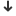 H indexTotal Docs. (2017)Total Docs. (3years)Total Refs.Total Cites (3years)Citable Docs. (3years)Cites / Doc. (2years)Ref. / Doc.1Sciencejournal14.142 Q11015190861783669497210445022.2419.23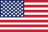 2Administrative Science Quarterlyjournal10.187 Q115824742123451625.7688.463Psychological Bulletinjournal8.793 Q12604915812074254814412.98246.414Journal of Consumer Researchjournal5.856 Q11466821149709561963.8373.095Journal of Econometricsjournal5.191 Q112714750553789854931.7436.59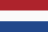 6Psychological Reviewjournal4.640 Q1184411084089715927.3099.737Journal of Communicationjournal4.411 Q11015117825498671673.1249.988Nousjournal4.041 Q1477513016292471112.0921.729Psychological Methodsjournal4.020 Q1122701053144578995.4844.9110Journal of Peasant Studiesjournal3.368 Q1589517042418091523.9944.64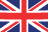 11Annual Review of Applied Linguisticsjournal3.223 Q1311738823170375.8148.4112The Philosophical Reviewjournal3.101 Q146113567758341.0961.5513British Journal of Mathematical and Statistical Psychologyjournal3.074 Q14232681076311681.2133.6314Journal of Second Language Writingjournal3.066 Q16037771082242613.9329.2415Applied Linguisticsjournal2.987 Q1764311522083021132.4651.3516Philosophers Imprint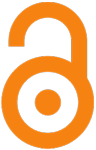 journal2.953 Q11025851147108791.2845.8817ReCALLjournal2.813 Q1282565899170572.0835.9618Quaternary Science Reviewsjournal2.668 Q1155331105932328475110014.2697.6719Cognitionjournal2.455 Q11592336341454523316133.3862.4220Gender and Societyjournal2.434 Q1813011115563741072.4551.8721Language Teaching Researchjournal2.428 Q139401161779239932.2644.4822Communication Theoryjournal2.424 Q16521771245258692.8559.2923Multivariate Behavioral Researchjournal2.401 Q1665916322954471533.0538.9024Modern Language Journaljournal2.345 Q1595116627844271432.8454.5925Philosophy and Public Affairsjournal2.308 Q154143063158251.2445.0726International Theory: A Journal of International Politics, Law and Philosophyjournal2.293 Q11320701439166691.5071.9527Ethicsjournal2.283 Q1603116712552071301.2440.4828Political Psychologyjournal2.260 Q1728916645705591632.8351.3529Social Forcesjournal2.257 Q11096817841294151752.1260.7230Science Educationjournal2.240 Q1934714028973991372.4361.6431Human Relationsjournal2.200 Q11058624745978502363.0753.4532Communication Researchjournal2.171 Q1844814228524111412.0259.4233British Journal for the Philosophy of Sciencejournal2.161 Q1454310917791921081.5141.3734Journal of Archaeological Researchjournal2.159 Q14518283262126265.35181.2235Public Opinion Quarterlyjournal2.145 Q1875313215902861262.0430.0036Annals of the New York Academy of Sciencesjournal2.108 Q12152368451760338727994.3974.5937The Journal of Philosophyjournal2.100 Q1383090104075840.4934.6738Behavior Research Methodsjournal2.099 Q1109257338758012573242.8029.49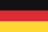 39Journal of Marriage and Familyjournal2.080 Q11358524251117672392.8760.1340Konstantinove Listyjournal2.053 Q143931126141311.3232.33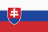 41Journal of World Prehistoryjournal2.022 Q1421228156382263.94130.2542Journal of Archaeological Method and Theoryjournal2.014 Q1437311651852921142.0071.0343Philosophy and Phenomenological Researchjournal1.943 Q12712925523552712320.8618.2644Philosophical Studiesjournal1.929 Q14929556553015895560.8217.9745Social Science and Medicinejournal1.910 Q1204550176627885589916303.2350.7046Journal of Memory and Languagejournal1.893 Q112510218961135781852.7059.9347Journal of Archaeological Sciencejournal1.885 Q199107891733326328852.6968.5348Evolution and Human Behaviorjournal1.885 Q1969120056156551913.4861.7049Linguistic Inquiryjournal1.882 Q1582769162499661.0460.1550British Journal of Criminologyjournal1.828 Q1786216935534471682.3557.31